ПРОФЕСИОНАЛНА   ГИМНАЗИЯ   ПО   ХРАНИТЕЛНИ ТЕХНОЛОГИИ  И  ТЕХНИКА  –  ГР. ПЛОВДИВ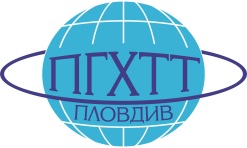 гр.Пловдив 4003, бул.”Васил Априлов”№156, Директор: 95-28-38, Секретар:  95-50-18, Факс:  95-28-38,e-mail: thvp_pv@yahoo.com,  pghtt_plov@abv.bg, http//pghtt.net/ОТЧЕТза дейността на Общественият  съвет към ПГХТТ – Пловдив за периода  декември  2016г. – септември 2017г.Общественият съвет към гимназията е създаден на 15.12.2016 г. Проведени са 4 заседания. На които са избрани   4-ма представители на родителите за членове на обществения съвет. Избрани са   трима резервни членове на обществения съвет. Проведен е избор на1 представител на професионално доказани личности от областта на хранително-вкусовата промишленостДиректорът на ПГХТТ- г-жа Ганчева  запозна членовете с функциите и правомощията на Обществения съвет съгласно Правилника за създаването, устройството и дейността на обществените съвети към детските градини и училищата. За Председател на  на обществения съвет към ПГХТТ  се избра :  Христина  Тенева Карагьозова – 7  гласаЧленовете на обществения съвет подкрепиха избора на специалности за план-прием 2017/18 година.Взе се решение свеждането на информацията за свикване на събрание, за дневен ред, за взети решения и други да става по електронен път или по телефон.Директорът на ПГХТТ- г-жа Ганчева  запозна членовете с доклада на главния счетоводител за приходите и разходите на гимназията. Представи се оферта от фирма „Ремонтстрой“ гр. Пловдив за изработване и поставяне на масивна ограда на част от двора на ПГХТТ на стойност 50000лв.През месец юни председателя на Обществения съвет подаде оставка, поради преместване в друго училище.          Членовете на съвета се запознаха по  емейл с типовете учебни планове на новоприетите ученици и ги  потвърдиха .С уважение:Председател на Обществения съвет към ПГХТТ